Ежегодно во всех школах города, 1 сентября,  проходит праздник «День знаний». И наша школа не исключение. Учащиеся как младших так и старших классов с удовольствием принимают участие в этом празднике.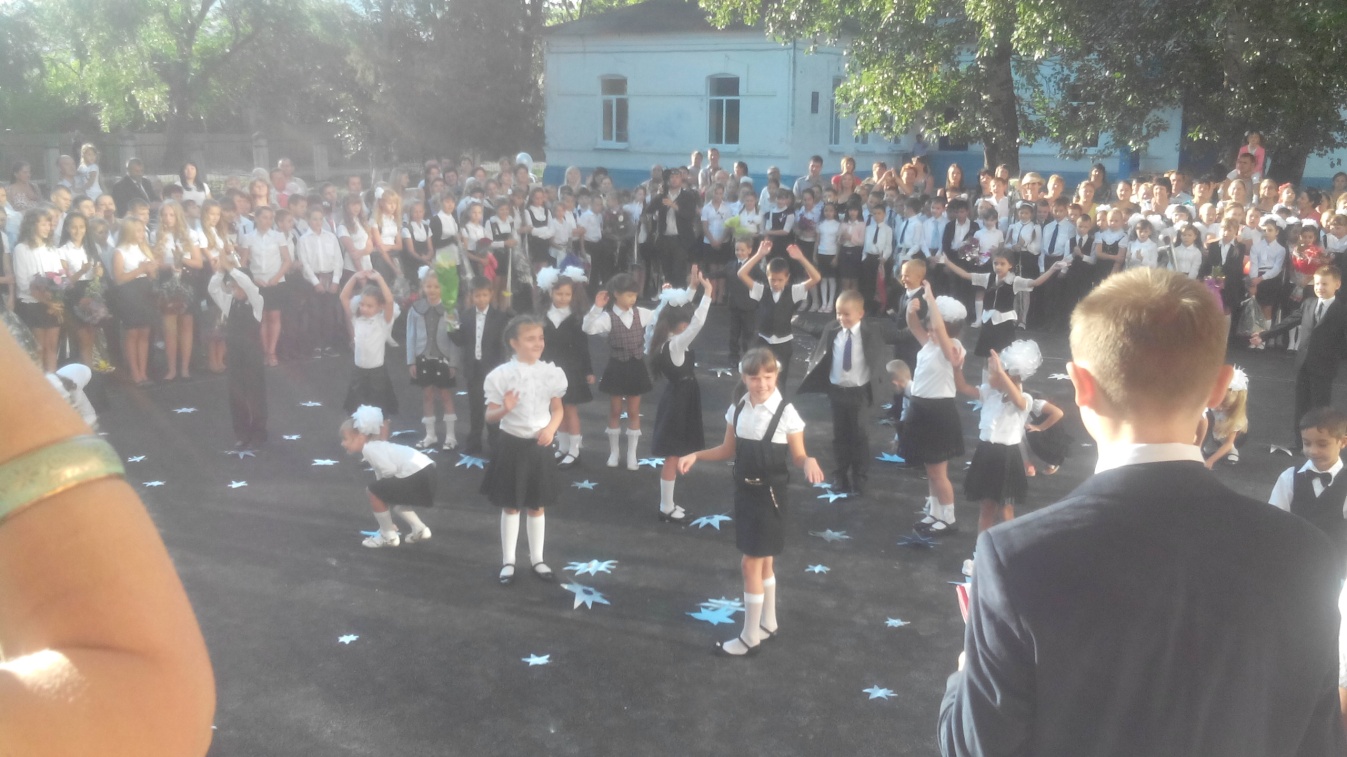 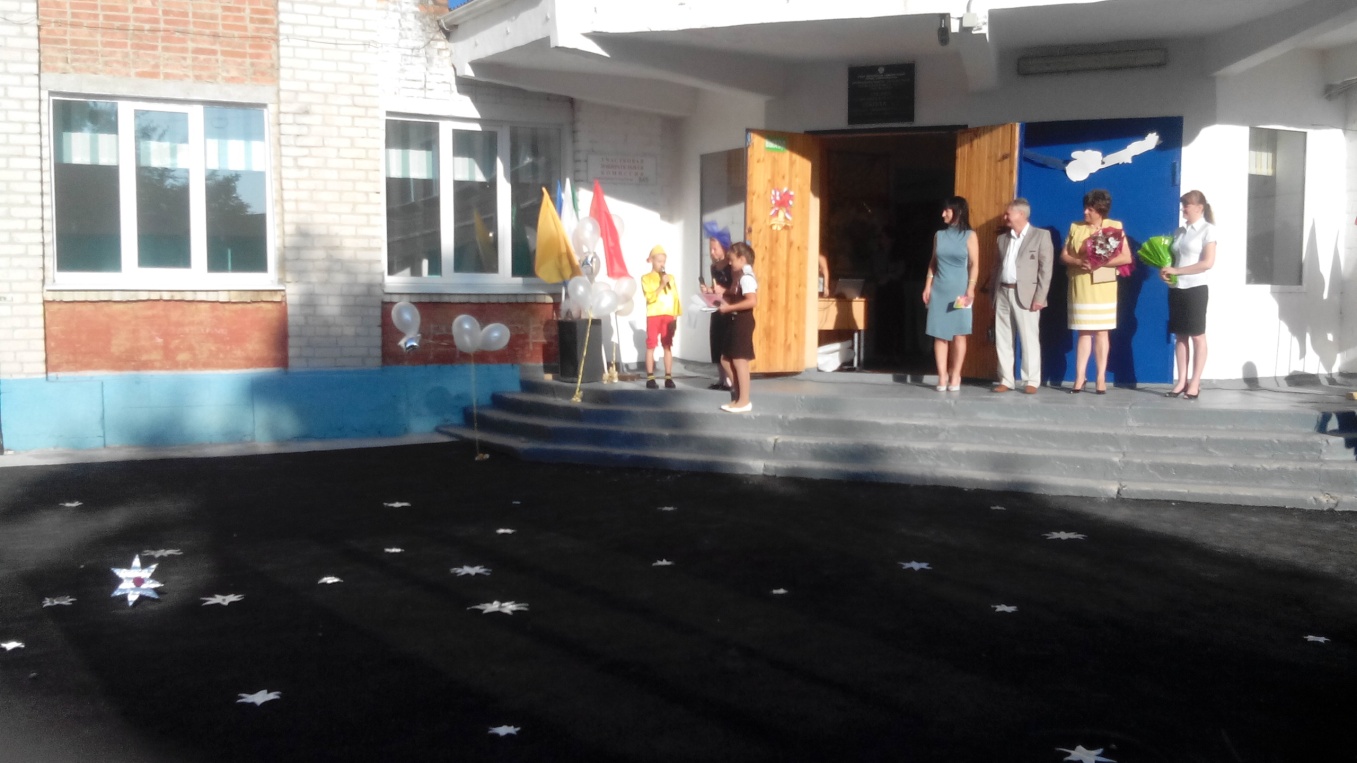 